NDOT Form 691, March 2022NDOT UNEXPECTED WASTE NOTIFICATION FORM(Add feature description and direction photo was taken from)NDOT Form 691, March 2022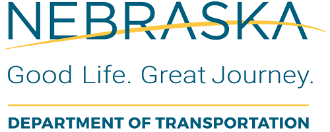 NDOT UNEXPECTED WASTE NOTIFICATION FORMNDOT UNEXPECTED WASTE NOTIFICATION FORMNDOT UNEXPECTED WASTE NOTIFICATION FORMNDOT UNEXPECTED WASTE NOTIFICATION FORMNDOT UNEXPECTED WASTE NOTIFICATION FORMControl NumberControl NumberDateProject NameProject NameProject Discovery LocationProject Discovery LocationDate and Time of DiscoveryDate and Time of DiscoveryContact PersonContact PersonPhone NumberPhone NumberUnexpected Waste DescriptionUnexpected Waste DescriptionWaste type:Waste type:Waste type:Waste type:Waste type:Waste type:Waste type:Waste type:Waste type:Waste type:Waste type:Waste type:Waste type:Waste type:Waste type:Construction and demolition debrisConstruction and demolition debrisMunicipal (household) wasteMunicipal (household) wasteMunicipal (household) wasteMunicipal (household) wasteMunicipal (household) wasteMunicipal (household) wasteMunicipal (household) wasteMunicipal (household) wasteMunicipal (household) wasteMunicipal (household) wasteContaminated (petroleum-stained soil)Contaminated (petroleum-stained soil)Other:Procedures: Were the following procedures following?Procedures: Were the following procedures following?Procedures: Were the following procedures following?Procedures: Were the following procedures following?Procedures: Were the following procedures following?Procedures: Were the following procedures following?Procedures: Were the following procedures following?Procedures: Were the following procedures following?Procedures: Were the following procedures following?Procedures: Were the following procedures following?Procedures: Were the following procedures following?Procedures: Were the following procedures following?Procedures: Were the following procedures following?Procedures: Were the following procedures following?Procedures: Were the following procedures following?1.Stopped workStopped workStopped workStopped workStopped workStopped workStopped workStopped workStopped workYesNo2.Secured site in area of discoverySecured site in area of discoverySecured site in area of discoverySecured site in area of discoverySecured site in area of discoverySecured site in area of discoverySecured site in area of discoverySecured site in area of discoverySecured site in area of discoveryYesNo3.Notified NDOT Construction Project Manager or Site Inspector of discoveryNotified NDOT Construction Project Manager or Site Inspector of discoveryNotified NDOT Construction Project Manager or Site Inspector of discoveryNotified NDOT Construction Project Manager or Site Inspector of discoveryNotified NDOT Construction Project Manager or Site Inspector of discoveryNotified NDOT Construction Project Manager or Site Inspector of discoveryNotified NDOT Construction Project Manager or Site Inspector of discoveryNotified NDOT Construction Project Manager or Site Inspector of discoveryNotified NDOT Construction Project Manager or Site Inspector of discoveryYesNo4.Filed NDOT Unexpected Waste Notification Form with Environmental Section? Filed NDOT Unexpected Waste Notification Form with Environmental Section? Filed NDOT Unexpected Waste Notification Form with Environmental Section? Filed NDOT Unexpected Waste Notification Form with Environmental Section? Filed NDOT Unexpected Waste Notification Form with Environmental Section? Filed NDOT Unexpected Waste Notification Form with Environmental Section? Filed NDOT Unexpected Waste Notification Form with Environmental Section? Filed NDOT Unexpected Waste Notification Form with Environmental Section? Filed NDOT Unexpected Waste Notification Form with Environmental Section? YesNoContamination determination:  Were any of the following characteristics identified?Contamination determination:  Were any of the following characteristics identified?Contamination determination:  Were any of the following characteristics identified?Contamination determination:  Were any of the following characteristics identified?Contamination determination:  Were any of the following characteristics identified?Contamination determination:  Were any of the following characteristics identified?Contamination determination:  Were any of the following characteristics identified?Contamination determination:  Were any of the following characteristics identified?Contamination determination:  Were any of the following characteristics identified?Contamination determination:  Were any of the following characteristics identified?Contamination determination:  Were any of the following characteristics identified?Contamination determination:  Were any of the following characteristics identified?Contamination determination:  Were any of the following characteristics identified?Contamination determination:  Were any of the following characteristics identified?Contamination determination:  Were any of the following characteristics identified?1.Drums, barrels, or sealed containers of varying sizesDrums, barrels, or sealed containers of varying sizesDrums, barrels, or sealed containers of varying sizesDrums, barrels, or sealed containers of varying sizesDrums, barrels, or sealed containers of varying sizesDrums, barrels, or sealed containers of varying sizesDrums, barrels, or sealed containers of varying sizesDrums, barrels, or sealed containers of varying sizesYesNo2.Unknown underground storage tank(s)Unknown underground storage tank(s)Unknown underground storage tank(s)Unknown underground storage tank(s)Unknown underground storage tank(s)Unknown underground storage tank(s)Unknown underground storage tank(s)Unknown underground storage tank(s)YesNo3.Stained or discolored soilsStained or discolored soilsStained or discolored soilsStained or discolored soilsStained or discolored soilsStained or discolored soilsStained or discolored soilsStained or discolored soilsYesNo4.Gasoline odorGasoline odorGasoline odorGasoline odorGasoline odorGasoline odorGasoline odorGasoline odorYesNo5.Other odor (description)YesNo6.Oily residueOily residueOily residueOily residueOily residueOily residueOily residueOily residueYesNo7.Sheen on groundwaterSheen on groundwaterSheen on groundwaterSheen on groundwaterSheen on groundwaterSheen on groundwaterSheen on groundwaterSheen on groundwaterYesNo8.Cinders, slag, or other combustion products like ashCinders, slag, or other combustion products like ashCinders, slag, or other combustion products like ashCinders, slag, or other combustion products like ashCinders, slag, or other combustion products like ashCinders, slag, or other combustion products like ashCinders, slag, or other combustion products like ashCinders, slag, or other combustion products like ashYesNo9.AsbestosAsbestosAsbestosAsbestosAsbestosAsbestosAsbestosAsbestosYesNoIf possible contamination was determined, which of the following regulatory agencies were contacted?If possible contamination was determined, which of the following regulatory agencies were contacted?If possible contamination was determined, which of the following regulatory agencies were contacted?If possible contamination was determined, which of the following regulatory agencies were contacted?If possible contamination was determined, which of the following regulatory agencies were contacted?If possible contamination was determined, which of the following regulatory agencies were contacted?If possible contamination was determined, which of the following regulatory agencies were contacted?If possible contamination was determined, which of the following regulatory agencies were contacted?If possible contamination was determined, which of the following regulatory agencies were contacted?If possible contamination was determined, which of the following regulatory agencies were contacted?If possible contamination was determined, which of the following regulatory agencies were contacted?If possible contamination was determined, which of the following regulatory agencies were contacted?If possible contamination was determined, which of the following regulatory agencies were contacted?If possible contamination was determined, which of the following regulatory agencies were contacted?If possible contamination was determined, which of the following regulatory agencies were contacted?Agency notification for drums, barrels, or sealed containers, petroleum-contaminated materials, other contaminated materials:Agency notification for drums, barrels, or sealed containers, petroleum-contaminated materials, other contaminated materials:Agency notification for drums, barrels, or sealed containers, petroleum-contaminated materials, other contaminated materials:Agency notification for drums, barrels, or sealed containers, petroleum-contaminated materials, other contaminated materials:Agency notification for drums, barrels, or sealed containers, petroleum-contaminated materials, other contaminated materials:Agency notification for drums, barrels, or sealed containers, petroleum-contaminated materials, other contaminated materials:Agency notification for drums, barrels, or sealed containers, petroleum-contaminated materials, other contaminated materials:Agency notification for drums, barrels, or sealed containers, petroleum-contaminated materials, other contaminated materials:Agency notification for drums, barrels, or sealed containers, petroleum-contaminated materials, other contaminated materials:Agency notification for drums, barrels, or sealed containers, petroleum-contaminated materials, other contaminated materials:Agency notification for drums, barrels, or sealed containers, petroleum-contaminated materials, other contaminated materials:Agency notification for drums, barrels, or sealed containers, petroleum-contaminated materials, other contaminated materials:Agency notification for drums, barrels, or sealed containers, petroleum-contaminated materials, other contaminated materials:Agency notification for drums, barrels, or sealed containers, petroleum-contaminated materials, other contaminated materials:Agency notification for drums, barrels, or sealed containers, petroleum-contaminated materials, other contaminated materials:1.NDOT - Construction Division (402) 479-4532NDOT - Construction Division (402) 479-4532NDOT - Construction Division (402) 479-4532NDOT - Construction Division (402) 479-4532NDOT - Construction Division (402) 479-4532NDOT - Construction Division (402) 479-4532NDOT - Construction Division (402) 479-4532NDOT - Construction Division (402) 479-4532NDOT - Construction Division (402) 479-4532YesNo2a.NDEE - (402) 471-2186 (during office hours)NDEE - (402) 471-2186 (during office hours)NDEE - (402) 471-2186 (during office hours)NDEE - (402) 471-2186 (during office hours)NDEE - (402) 471-2186 (during office hours)NDEE - (402) 471-2186 (during office hours)NDEE - (402) 471-2186 (during office hours)NDEE - (402) 471-2186 (during office hours)NDEE - (402) 471-2186 (during office hours)YesNo2b.Nebraska State Patrol (402) 471-4545 (after hours)Nebraska State Patrol (402) 471-4545 (after hours)Nebraska State Patrol (402) 471-4545 (after hours)Nebraska State Patrol (402) 471-4545 (after hours)Nebraska State Patrol (402) 471-4545 (after hours)Nebraska State Patrol (402) 471-4545 (after hours)Nebraska State Patrol (402) 471-4545 (after hours)Nebraska State Patrol (402) 471-4545 (after hours)Nebraska State Patrol (402) 471-4545 (after hours)YesNo3.NDOT-approved Environmental ContractorNDOT-approved Environmental ContractorNDOT-approved Environmental ContractorNDOT-approved Environmental ContractorNDOT-approved Environmental ContractorNDOT-approved Environmental ContractorNDOT-approved Environmental ContractorNDOT-approved Environmental ContractorNDOT-approved Environmental ContractorYesNoAgency notification for unknown underground storage tanks:Agency notification for unknown underground storage tanks:Agency notification for unknown underground storage tanks:Agency notification for unknown underground storage tanks:Agency notification for unknown underground storage tanks:Agency notification for unknown underground storage tanks:Agency notification for unknown underground storage tanks:Agency notification for unknown underground storage tanks:Agency notification for unknown underground storage tanks:Agency notification for unknown underground storage tanks:Agency notification for unknown underground storage tanks:Agency notification for unknown underground storage tanks:Agency notification for unknown underground storage tanks:Agency notification for unknown underground storage tanks:Agency notification for unknown underground storage tanks:1.NDOT - Construction Division (402) 479-4532NDOT - Construction Division (402) 479-4532NDOT - Construction Division (402) 479-4532NDOT - Construction Division (402) 479-4532NDOT - Construction Division (402) 479-4532NDOT - Construction Division (402) 479-4532NDOT - Construction Division (402) 479-4532NDOT - Construction Division (402) 479-4532NDOT - Construction Division (402) 479-4532YesNo2a.NDEE - (402) 471-2186 (during office hours)NDEE - (402) 471-2186 (during office hours)NDEE - (402) 471-2186 (during office hours)NDEE - (402) 471-2186 (during office hours)NDEE - (402) 471-2186 (during office hours)NDEE - (402) 471-2186 (during office hours)NDEE - (402) 471-2186 (during office hours)NDEE - (402) 471-2186 (during office hours)NDEE - (402) 471-2186 (during office hours)YesNo2b.Nebraska State Patrol (402) 471-4545 (after hours)Nebraska State Patrol (402) 471-4545 (after hours)Nebraska State Patrol (402) 471-4545 (after hours)Nebraska State Patrol (402) 471-4545 (after hours)Nebraska State Patrol (402) 471-4545 (after hours)Nebraska State Patrol (402) 471-4545 (after hours)Nebraska State Patrol (402) 471-4545 (after hours)Nebraska State Patrol (402) 471-4545 (after hours)Nebraska State Patrol (402) 471-4545 (after hours)YesNo3.State Fire Marshall's Office Flammable Liquid Storage Tank Division (402) 471-9467State Fire Marshall's Office Flammable Liquid Storage Tank Division (402) 471-9467State Fire Marshall's Office Flammable Liquid Storage Tank Division (402) 471-9467State Fire Marshall's Office Flammable Liquid Storage Tank Division (402) 471-9467State Fire Marshall's Office Flammable Liquid Storage Tank Division (402) 471-9467State Fire Marshall's Office Flammable Liquid Storage Tank Division (402) 471-9467State Fire Marshall's Office Flammable Liquid Storage Tank Division (402) 471-9467State Fire Marshall's Office Flammable Liquid Storage Tank Division (402) 471-9467State Fire Marshall's Office Flammable Liquid Storage Tank Division (402) 471-9467YesNoDocumentation of discovery:Documentation of discovery:Documentation of discovery:Documentation of discovery:Documentation of discovery:Documentation of discovery:Documentation of discovery:Documentation of discovery:Documentation of discovery:Documentation of discovery:Documentation of discovery:Documentation of discovery:Documentation of discovery:Documentation of discovery:Documentation of discovery:1.Were photographs taken?Were photographs taken?Were photographs taken?Location:Location:Location:YesNo2.Were environmental samples collected?Were environmental samples collected?Were environmental samples collected?Description:Description:Description:YesNoPhoto 1:Photo 2:Photo 3:Photo 4:NDOT Unexpected Waste Notification Form June 2021Project Location:NDOT Unexpected Waste Notification Form June 2021Date: